INDICAÇÃO N°Indica ao Poder Executivo Municipal a realização da “Obra de manutenção em tampa de bueiro danificada”, na Av. Mogi Guaçu, defronte do n. 302, no bairro Vila Rica.   Excelentíssimo Senhor Prefeito,O VEREADOR, Edivaldo Meira – Batoré, no uso da atribuição que lhe confere o art. 31 da CF/88, o art. 108, do RICMSBO e o art. 5°, inciso III, da LOM, veem perante V. Excl. expor e sugerir o que se segue: DA INDICAÇÃO:Conforme visita realizada “in loco”, este parlamentar municipal pôde constatar as condições do local e INDICA, na forma regimental, determinar ao setor competente que proceda a realização da “Obra de manutenção em tampa de bueiro danificada”, na Av. Mogi Guaçu, defronte do n. 302, no bairro Vila Rica. JUSTIFICATIVA:Destarte, a tampa de bueiro danificada encontra-se na via pública acessível aos usuários, conforme visualizada em perigo iminente de acidentes patrimoniais e pessoais.  Necessita-se, com “urgência”, dos serviços e manutenção.    Plenário “Dr. Tancredo Neves”, em 10 de setembro de 2020. EDIVALDO MEIRA“Batoré”Vereador  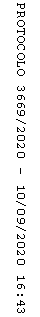 